Veteriner Giriş Belgesi (VGB)– Ürünler Bölüm 1:   Sevkiyatın ayrıntıları1. Gönderen/İhracatçı/Consignor/Exporter    Adı/Name     Adresi/Address       Ülke/Country                                                        + ISO kodu/+ ISO code 2. VGB referans numarası/CVED Reference number41VSKN012. VGB referans numarası/CVED Reference number41VSKN012. VGB referans numarası/CVED Reference number41VSKN012. VGB referans numarası/CVED Reference number41VSKN012. VGB referans numarası/CVED Reference number41VSKN012. VGB referans numarası/CVED Reference number41VSKN01Bölüm 1:   Sevkiyatın ayrıntıları1. Gönderen/İhracatçı/Consignor/Exporter    Adı/Name     Adresi/Address       Ülke/Country                                                        + ISO kodu/+ ISO code Veteriner Sınır Kontrol Noktası Müdürlüğü (VSKN)/Border Inspection Post (BIP)KOCAELİ-DERİNCE LİMANI VSKN MÜDÜRLÜĞÜVeteriner Sınır Kontrol Noktası Müdürlüğü (VSKN)/Border Inspection Post (BIP)KOCAELİ-DERİNCE LİMANI VSKN MÜDÜRLÜĞÜVeteriner Sınır Kontrol Noktası Müdürlüğü (VSKN)/Border Inspection Post (BIP)KOCAELİ-DERİNCE LİMANI VSKN MÜDÜRLÜĞÜVeteriner Sınır Kontrol Noktası Müdürlüğü (VSKN)/Border Inspection Post (BIP)KOCAELİ-DERİNCE LİMANI VSKN MÜDÜRLÜĞÜVeteriner Sınır Kontrol Noktası Müdürlüğü (VSKN)/Border Inspection Post (BIP)KOCAELİ-DERİNCE LİMANI VSKN MÜDÜRLÜĞÜVeteriner Sınır Kontrol Noktası Müdürlüğü (VSKN)/Border Inspection Post (BIP)KOCAELİ-DERİNCE LİMANI VSKN MÜDÜRLÜĞÜBölüm 1:   Sevkiyatın ayrıntıları1. Gönderen/İhracatçı/Consignor/Exporter    Adı/Name     Adresi/Address       Ülke/Country                                                        + ISO kodu/+ ISO code Birim numarası/Unit number41VSKN01Birim numarası/Unit number41VSKN01Birim numarası/Unit number41VSKN01Birim numarası/Unit number41VSKN01Birim numarası/Unit number41VSKN01Birim numarası/Unit number41VSKN01Bölüm 1:   Sevkiyatın ayrıntıları3. Alıcı/Consignee    Adı/Name     Adresi/Addres     Posta kodu/Postal code     Ülke/Country                                                      + ISO kodu/+ ISO code 4. Sevkiyattan sorumlu kişi/Person responsible for the consignmentAdı/Name Adresi/Address 4. Sevkiyattan sorumlu kişi/Person responsible for the consignmentAdı/Name Adresi/Address 4. Sevkiyattan sorumlu kişi/Person responsible for the consignmentAdı/Name Adresi/Address 4. Sevkiyattan sorumlu kişi/Person responsible for the consignmentAdı/Name Adresi/Address 4. Sevkiyattan sorumlu kişi/Person responsible for the consignmentAdı/Name Adresi/Address 4. Sevkiyattan sorumlu kişi/Person responsible for the consignmentAdı/Name Adresi/Address Bölüm 1:   Sevkiyatın ayrıntıları3. Alıcı/Consignee    Adı/Name     Adresi/Addres     Posta kodu/Postal code     Ülke/Country                                                      + ISO kodu/+ ISO code 5. Menşe ülke/Country of origin5. Menşe ülke/Country of origin5. Menşe ülke/Country of originISO kodu/ ISO code6. Sevk eden ülke/ Country from where consigned        ISO kodu/ISO codeBölüm 1:   Sevkiyatın ayrıntıları3. Alıcı/Consignee    Adı/Name     Adresi/Addres     Posta kodu/Postal code     Ülke/Country                                                      + ISO kodu/+ ISO code Bölüm 1:   Sevkiyatın ayrıntıları7. İthalatçı /ImporterAdı/Name     Adresi/Address     Posta Kodu/Potsal code    Ülke/Country                                                          +ISO kodu/+ ISO code 8. Varış yeri/Place of destinationAdı/Address       Onay numarası/Approval numbe Adresi/Address  Posta kodu/Postal code Ülke/Country                                                                + ISO kodu/+ ISO code 8. Varış yeri/Place of destinationAdı/Address       Onay numarası/Approval numbe Adresi/Address  Posta kodu/Postal code Ülke/Country                                                                + ISO kodu/+ ISO code 8. Varış yeri/Place of destinationAdı/Address       Onay numarası/Approval numbe Adresi/Address  Posta kodu/Postal code Ülke/Country                                                                + ISO kodu/+ ISO code 8. Varış yeri/Place of destinationAdı/Address       Onay numarası/Approval numbe Adresi/Address  Posta kodu/Postal code Ülke/Country                                                                + ISO kodu/+ ISO code 8. Varış yeri/Place of destinationAdı/Address       Onay numarası/Approval numbe Adresi/Address  Posta kodu/Postal code Ülke/Country                                                                + ISO kodu/+ ISO code 8. Varış yeri/Place of destinationAdı/Address       Onay numarası/Approval numbe Adresi/Address  Posta kodu/Postal code Ülke/Country                                                                + ISO kodu/+ ISO code Bölüm 1:   Sevkiyatın ayrıntıları9. VSKN’ye tahmini geliş tarihi Arrival at BIP(estimated date)10. Veteriner belgeleri/Veterinary documentsNumara/Number Düzenleme tarihi/Date of issue Menşe İşletme (İlgili olduğunda)/ Establishment of origin (where relevant)Veteriner onay numarası/Veterinary approval number10. Veteriner belgeleri/Veterinary documentsNumara/Number Düzenleme tarihi/Date of issue Menşe İşletme (İlgili olduğunda)/ Establishment of origin (where relevant)Veteriner onay numarası/Veterinary approval number10. Veteriner belgeleri/Veterinary documentsNumara/Number Düzenleme tarihi/Date of issue Menşe İşletme (İlgili olduğunda)/ Establishment of origin (where relevant)Veteriner onay numarası/Veterinary approval number10. Veteriner belgeleri/Veterinary documentsNumara/Number Düzenleme tarihi/Date of issue Menşe İşletme (İlgili olduğunda)/ Establishment of origin (where relevant)Veteriner onay numarası/Veterinary approval number10. Veteriner belgeleri/Veterinary documentsNumara/Number Düzenleme tarihi/Date of issue Menşe İşletme (İlgili olduğunda)/ Establishment of origin (where relevant)Veteriner onay numarası/Veterinary approval number10. Veteriner belgeleri/Veterinary documentsNumara/Number Düzenleme tarihi/Date of issue Menşe İşletme (İlgili olduğunda)/ Establishment of origin (where relevant)Veteriner onay numarası/Veterinary approval number11. Gemi ismi/Uçuş No/Vessel name/Fliht No Konşimento No/Uçak konşimentosu No/ Bill of loading No/Airway bill NoVagon/Araç/Römork No/ Wagon/Vehicle/Trailer No10. Veteriner belgeleri/Veterinary documentsNumara/Number Düzenleme tarihi/Date of issue Menşe İşletme (İlgili olduğunda)/ Establishment of origin (where relevant)Veteriner onay numarası/Veterinary approval number10. Veteriner belgeleri/Veterinary documentsNumara/Number Düzenleme tarihi/Date of issue Menşe İşletme (İlgili olduğunda)/ Establishment of origin (where relevant)Veteriner onay numarası/Veterinary approval number10. Veteriner belgeleri/Veterinary documentsNumara/Number Düzenleme tarihi/Date of issue Menşe İşletme (İlgili olduğunda)/ Establishment of origin (where relevant)Veteriner onay numarası/Veterinary approval number10. Veteriner belgeleri/Veterinary documentsNumara/Number Düzenleme tarihi/Date of issue Menşe İşletme (İlgili olduğunda)/ Establishment of origin (where relevant)Veteriner onay numarası/Veterinary approval number10. Veteriner belgeleri/Veterinary documentsNumara/Number Düzenleme tarihi/Date of issue Menşe İşletme (İlgili olduğunda)/ Establishment of origin (where relevant)Veteriner onay numarası/Veterinary approval number10. Veteriner belgeleri/Veterinary documentsNumara/Number Düzenleme tarihi/Date of issue Menşe İşletme (İlgili olduğunda)/ Establishment of origin (where relevant)Veteriner onay numarası/Veterinary approval number12. Ürünlerin niteliği, Paketlerin sayısı ve tipi       Nature of goods, Number and type of packages)12. Ürünlerin niteliği, Paketlerin sayısı ve tipi       Nature of goods, Number and type of packages)13. Ürünlerin kodu (Tarife pozisyonu, asgari ilk 4 rakam)/       Comodity code (CN Code, minimum first 4 digits)13. Ürünlerin kodu (Tarife pozisyonu, asgari ilk 4 rakam)/       Comodity code (CN Code, minimum first 4 digits)13. Ürünlerin kodu (Tarife pozisyonu, asgari ilk 4 rakam)/       Comodity code (CN Code, minimum first 4 digits)13. Ürünlerin kodu (Tarife pozisyonu, asgari ilk 4 rakam)/       Comodity code (CN Code, minimum first 4 digits)13. Ürünlerin kodu (Tarife pozisyonu, asgari ilk 4 rakam)/       Comodity code (CN Code, minimum first 4 digits)Sıcaklık/Temperature                                                                                          Soğutulmuş/Chilled                     Dondurulmuş/Frozen                      Ortam sıcaklığında/Ambient	Sıcaklık/Temperature                                                                                          Soğutulmuş/Chilled                     Dondurulmuş/Frozen                      Ortam sıcaklığında/Ambient	Sıcaklık/Temperature                                                                                          Soğutulmuş/Chilled                     Dondurulmuş/Frozen                      Ortam sıcaklığında/Ambient	Sıcaklık/Temperature                                                                                          Soğutulmuş/Chilled                     Dondurulmuş/Frozen                      Ortam sıcaklığında/Ambient	14. Brüt ağırlık (kg)/      Gross weight (kg14. Brüt ağırlık (kg)/      Gross weight (kg14. Brüt ağırlık (kg)/      Gross weight (kgSıcaklık/Temperature                                                                                          Soğutulmuş/Chilled                     Dondurulmuş/Frozen                      Ortam sıcaklığında/Ambient	Sıcaklık/Temperature                                                                                          Soğutulmuş/Chilled                     Dondurulmuş/Frozen                      Ortam sıcaklığında/Ambient	Sıcaklık/Temperature                                                                                          Soğutulmuş/Chilled                     Dondurulmuş/Frozen                      Ortam sıcaklığında/Ambient	Sıcaklık/Temperature                                                                                          Soğutulmuş/Chilled                     Dondurulmuş/Frozen                      Ortam sıcaklığında/Ambient	15.Net ağırlık (kg)/    Net weight (kg)15.Net ağırlık (kg)/    Net weight (kg)15.Net ağırlık (kg)/    Net weight (kg)16. Mühür numarası ve konteyner numarası/Seal number and container number16. Mühür numarası ve konteyner numarası/Seal number and container number16. Mühür numarası ve konteyner numarası/Seal number and container number16. Mühür numarası ve konteyner numarası/Seal number and container number16. Mühür numarası ve konteyner numarası/Seal number and container number16. Mühür numarası ve konteyner numarası/Seal number and container number16. Mühür numarası ve konteyner numarası/Seal number and container number17. Aktarma yeri/Transhipment to                               VSKN/BIP                                                VSKN birim no/BIP unit no17. Aktarma yeri/Transhipment to                               VSKN/BIP                                                VSKN birim no/BIP unit no17. Aktarma yeri/Transhipment to                               VSKN/BIP                                                VSKN birim no/BIP unit no18. Başka bir ülkeye transit/      For transit to other countryVarış ülkesi/                             + ISO kodu/Country of destination             + ISO codeÇıkış VSKN/                   VSKN birim no/Exit BIP                           BIP unit no18. Başka bir ülkeye transit/      For transit to other countryVarış ülkesi/                             + ISO kodu/Country of destination             + ISO codeÇıkış VSKN/                   VSKN birim no/Exit BIP                           BIP unit no18. Başka bir ülkeye transit/      For transit to other countryVarış ülkesi/                             + ISO kodu/Country of destination             + ISO codeÇıkış VSKN/                   VSKN birim no/Exit BIP                           BIP unit no18. Başka bir ülkeye transit/      For transit to other countryVarış ülkesi/                             + ISO kodu/Country of destination             + ISO codeÇıkış VSKN/                   VSKN birim no/Exit BIP                           BIP unit no19. Ulusal şartlara uygunluk/      Conform to national requirements        Uygun/        Conforms        Uygun olmayan/        Does NOT conform20.  İhraç edildikten sonra geri dönen ürünler için/For re-import 20.  İhraç edildikten sonra geri dönen ürünler için/For re-import 20.  İhraç edildikten sonra geri dönen ürünler için/For re-import 20.  İhraç edildikten sonra geri dönen ürünler için/For re-import 20.  İhraç edildikten sonra geri dönen ürünler için/For re-import 20.  İhraç edildikten sonra geri dönen ürünler için/For re-import 21. Piyasaya arz için/     For internal marketİnsan tüketimi/Human consumption Hayvan yemi/Animal feedingstuff                                Farmasötik kullanım/Pharmaceutical useTeknik kullanım/Technical useDiğer/Other22. Uygun olmayan sevkiyatlar için/      For NON-Conforming consignmentsGümrük antreposu/                                            Kayıt Numarası/Customs warehouse                                            Registed NoSerbest bölge/ Free zone                                   Kayıt Numarası/ Registed NoGemi kumanyacısı/Ship supplier                    Kayıt Numarası/ Registed NoGemi/                                                                  İsim/NameShip                                                                            Liman/Port22. Uygun olmayan sevkiyatlar için/      For NON-Conforming consignmentsGümrük antreposu/                                            Kayıt Numarası/Customs warehouse                                            Registed NoSerbest bölge/ Free zone                                   Kayıt Numarası/ Registed NoGemi kumanyacısı/Ship supplier                    Kayıt Numarası/ Registed NoGemi/                                                                  İsim/NameShip                                                                            Liman/Port22. Uygun olmayan sevkiyatlar için/      For NON-Conforming consignmentsGümrük antreposu/                                            Kayıt Numarası/Customs warehouse                                            Registed NoSerbest bölge/ Free zone                                   Kayıt Numarası/ Registed NoGemi kumanyacısı/Ship supplier                    Kayıt Numarası/ Registed NoGemi/                                                                  İsim/NameShip                                                                            Liman/Port22. Uygun olmayan sevkiyatlar için/      For NON-Conforming consignmentsGümrük antreposu/                                            Kayıt Numarası/Customs warehouse                                            Registed NoSerbest bölge/ Free zone                                   Kayıt Numarası/ Registed NoGemi kumanyacısı/Ship supplier                    Kayıt Numarası/ Registed NoGemi/                                                                  İsim/NameShip                                                                            Liman/Port22. Uygun olmayan sevkiyatlar için/      For NON-Conforming consignmentsGümrük antreposu/                                            Kayıt Numarası/Customs warehouse                                            Registed NoSerbest bölge/ Free zone                                   Kayıt Numarası/ Registed NoGemi kumanyacısı/Ship supplier                    Kayıt Numarası/ Registed NoGemi/                                                                  İsim/NameShip                                                                            Liman/Port22. Uygun olmayan sevkiyatlar için/      For NON-Conforming consignmentsGümrük antreposu/                                            Kayıt Numarası/Customs warehouse                                            Registed NoSerbest bölge/ Free zone                                   Kayıt Numarası/ Registed NoGemi kumanyacısı/Ship supplier                    Kayıt Numarası/ Registed NoGemi/                                                                  İsim/NameShip                                                                            Liman/Port23. Taahhütname/DeclarationBen, aşağıda imzası bulunan sevkiyattan sorumlu kişi, bu belgenin Bölüm 1’inde beyan edilen bilgilerin doğru ve tam olduğunu ve Ürünlerin Ülkeye Girişinde Veteriner Kontrollerinin Düzenlenmesine Dair Yönetmelik hükümlerine uygun olarak, veteriner kontrollerinin ücretleri dâhil, transit sonrası reddedilen sevkiyatları sahiplenmeyi veya gerekli olması halinde imhasının masraflarını kabul ettiğimi taahhüt ederim. I, the undersinged person responsible for the load detailed above, certify that to the best of my knowledge and belief the statements made in Part 1 of this document are true and complete and I agrree to comply with Regulation Governing the Organisation of Veterinary Checks on Products at Entry into the Country, including payment for veterinary checks, for repossession of any consignment,rejected after transit or costs of destruction if necessary.23. Taahhütname/DeclarationBen, aşağıda imzası bulunan sevkiyattan sorumlu kişi, bu belgenin Bölüm 1’inde beyan edilen bilgilerin doğru ve tam olduğunu ve Ürünlerin Ülkeye Girişinde Veteriner Kontrollerinin Düzenlenmesine Dair Yönetmelik hükümlerine uygun olarak, veteriner kontrollerinin ücretleri dâhil, transit sonrası reddedilen sevkiyatları sahiplenmeyi veya gerekli olması halinde imhasının masraflarını kabul ettiğimi taahhüt ederim. I, the undersinged person responsible for the load detailed above, certify that to the best of my knowledge and belief the statements made in Part 1 of this document are true and complete and I agrree to comply with Regulation Governing the Organisation of Veterinary Checks on Products at Entry into the Country, including payment for veterinary checks, for repossession of any consignment,rejected after transit or costs of destruction if necessary.23. Taahhütname/DeclarationBen, aşağıda imzası bulunan sevkiyattan sorumlu kişi, bu belgenin Bölüm 1’inde beyan edilen bilgilerin doğru ve tam olduğunu ve Ürünlerin Ülkeye Girişinde Veteriner Kontrollerinin Düzenlenmesine Dair Yönetmelik hükümlerine uygun olarak, veteriner kontrollerinin ücretleri dâhil, transit sonrası reddedilen sevkiyatları sahiplenmeyi veya gerekli olması halinde imhasının masraflarını kabul ettiğimi taahhüt ederim. I, the undersinged person responsible for the load detailed above, certify that to the best of my knowledge and belief the statements made in Part 1 of this document are true and complete and I agrree to comply with Regulation Governing the Organisation of Veterinary Checks on Products at Entry into the Country, including payment for veterinary checks, for repossession of any consignment,rejected after transit or costs of destruction if necessary.Taahhüt yeri ve tarihi/   KOCAELİ-DERİNCE LİMANI VSKN MÜDÜRLÜĞÜPlace and date declarationİmza sahibi/    Name of signatoryİmza/SignatureTaahhüt yeri ve tarihi/   KOCAELİ-DERİNCE LİMANI VSKN MÜDÜRLÜĞÜPlace and date declarationİmza sahibi/    Name of signatoryİmza/SignatureTaahhüt yeri ve tarihi/   KOCAELİ-DERİNCE LİMANI VSKN MÜDÜRLÜĞÜPlace and date declarationİmza sahibi/    Name of signatoryİmza/SignatureTaahhüt yeri ve tarihi/   KOCAELİ-DERİNCE LİMANI VSKN MÜDÜRLÜĞÜPlace and date declarationİmza sahibi/    Name of signatoryİmza/Signature24. Önceki VGB/                             Hayır/                               Evet/      Previous CVED                           No                                     YesReferans numarası/ Reference number24. Önceki VGB/                             Hayır/                               Evet/      Previous CVED                           No                                     YesReferans numarası/ Reference number24. Önceki VGB/                             Hayır/                               Evet/      Previous CVED                           No                                     YesReferans numarası/ Reference number25. VGB Referans numarası/       CVED Reference number 41VSKN0125. VGB Referans numarası/       CVED Reference number 41VSKN0125. VGB Referans numarası/       CVED Reference number 41VSKN0125. VGB Referans numarası/       CVED Reference number 41VSKN01Bölüm 2:Sevkiyat ile ilgili karar26. Belge kontrolü/     Documentary checkYeterli                                             YetersizSatisfactory                                     Non Satisfactory26. Belge kontrolü/     Documentary checkYeterli                                             YetersizSatisfactory                                     Non Satisfactory26. Belge kontrolü/     Documentary checkYeterli                                             YetersizSatisfactory                                     Non Satisfactory27. Kimlik kontrolü/     Identity check                            Mühür kontrolü/                      VEYA  Tam kimlik kontrolü/  Seal check                               OR        Full identity checkYeterli/  Satisfactory                Yetersiz/ Non Satisfactory27. Kimlik kontrolü/     Identity check                            Mühür kontrolü/                      VEYA  Tam kimlik kontrolü/  Seal check                               OR        Full identity checkYeterli/  Satisfactory                Yetersiz/ Non Satisfactory27. Kimlik kontrolü/     Identity check                            Mühür kontrolü/                      VEYA  Tam kimlik kontrolü/  Seal check                               OR        Full identity checkYeterli/  Satisfactory                Yetersiz/ Non Satisfactory27. Kimlik kontrolü/     Identity check                            Mühür kontrolü/                      VEYA  Tam kimlik kontrolü/  Seal check                               OR        Full identity checkYeterli/  Satisfactory                Yetersiz/ Non SatisfactoryBölüm 2:Sevkiyat ile ilgili karar28. Fiziksel kontrol/Physical checkYeterli                                     Yetersiz                 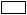 Satisfactory                             Non Satisfactory Yapılmadı/Not doneSıklığı azaltılmış kontrol/Reduced checks regime Diğer/ Other28. Fiziksel kontrol/Physical checkYeterli                                     Yetersiz                 Satisfactory                             Non Satisfactory Yapılmadı/Not doneSıklığı azaltılmış kontrol/Reduced checks regime Diğer/ Other28. Fiziksel kontrol/Physical checkYeterli                                     Yetersiz                 Satisfactory                             Non Satisfactory Yapılmadı/Not doneSıklığı azaltılmış kontrol/Reduced checks regime Diğer/ Other29. Laboratuvar analizleri/       Hayır/                    Evet/      Laboratory tests                  No                         Yes     Analiz/ Tested forRastgele/ Random                              Şüphe/ SuspicionSonuçlar/                 Uygun/                    Uygun değil/ Results                     Satisfactory            Non SatisfactorySonuç beklenirken serbest bırakıldı/  Released pending a result29. Laboratuvar analizleri/       Hayır/                    Evet/      Laboratory tests                  No                         Yes     Analiz/ Tested forRastgele/ Random                              Şüphe/ SuspicionSonuçlar/                 Uygun/                    Uygun değil/ Results                     Satisfactory            Non SatisfactorySonuç beklenirken serbest bırakıldı/  Released pending a result29. Laboratuvar analizleri/       Hayır/                    Evet/      Laboratory tests                  No                         Yes     Analiz/ Tested forRastgele/ Random                              Şüphe/ SuspicionSonuçlar/                 Uygun/                    Uygun değil/ Results                     Satisfactory            Non SatisfactorySonuç beklenirken serbest bırakıldı/  Released pending a result29. Laboratuvar analizleri/       Hayır/                    Evet/      Laboratory tests                  No                         Yes     Analiz/ Tested forRastgele/ Random                              Şüphe/ SuspicionSonuçlar/                 Uygun/                    Uygun değil/ Results                     Satisfactory            Non SatisfactorySonuç beklenirken serbest bırakıldı/  Released pending a resultBölüm 2:Sevkiyat ile ilgili karar30. Aktarma için KABUL EDİLEBİLİR/     ACCEPTABLE for transhipmentVSKN/                                                      VSKN birim no/BIP                                                            BIP unit noVarış ülkesi/                                         Varış ülkesi ISO kodu/ Country of destination                         Country of destination ISO code           30. Aktarma için KABUL EDİLEBİLİR/     ACCEPTABLE for transhipmentVSKN/                                                      VSKN birim no/BIP                                                            BIP unit noVarış ülkesi/                                         Varış ülkesi ISO kodu/ Country of destination                         Country of destination ISO code           30. Aktarma için KABUL EDİLEBİLİR/     ACCEPTABLE for transhipmentVSKN/                                                      VSKN birim no/BIP                                                            BIP unit noVarış ülkesi/                                         Varış ülkesi ISO kodu/ Country of destination                         Country of destination ISO code           31. Transit için KABUL EDİLEBİLİR /     ACCEPTABLE for Transit ProcedureVarış ülkesi/                             + ISO koduCountry of destination             + ISO code Çıkış VSKN/Exit BIP                     VSKN birim no/BIP unit no                 31. Transit için KABUL EDİLEBİLİR /     ACCEPTABLE for Transit ProcedureVarış ülkesi/                             + ISO koduCountry of destination             + ISO code Çıkış VSKN/Exit BIP                     VSKN birim no/BIP unit no                 31. Transit için KABUL EDİLEBİLİR /     ACCEPTABLE for Transit ProcedureVarış ülkesi/                             + ISO koduCountry of destination             + ISO code Çıkış VSKN/Exit BIP                     VSKN birim no/BIP unit no                 31. Transit için KABUL EDİLEBİLİR /     ACCEPTABLE for Transit ProcedureVarış ülkesi/                             + ISO koduCountry of destination             + ISO code Çıkış VSKN/Exit BIP                     VSKN birim no/BIP unit no                 Bölüm 2:Sevkiyat ile ilgili karar32. Piyasaya arz için KABUL EDİLEBİLİR /ACCEPTABLE for internel marketSerbest dolaşım için/ For free circulationİnsan tüketimi/ Human consumptionHayvan yemi/ Animal feedingstuffFarmasötik kullanım/ Pharmaccutical useTeknik kullanım/ Technical useDiğer/ Other32. Piyasaya arz için KABUL EDİLEBİLİR /ACCEPTABLE for internel marketSerbest dolaşım için/ For free circulationİnsan tüketimi/ Human consumptionHayvan yemi/ Animal feedingstuffFarmasötik kullanım/ Pharmaccutical useTeknik kullanım/ Technical useDiğer/ Other32. Piyasaya arz için KABUL EDİLEBİLİR /ACCEPTABLE for internel marketSerbest dolaşım için/ For free circulationİnsan tüketimi/ Human consumptionHayvan yemi/ Animal feedingstuffFarmasötik kullanım/ Pharmaccutical useTeknik kullanım/ Technical useDiğer/ Other33. Kanalize prosedürü için KABUL EDİLEBİLİR /     ACCEPTABLE if  channelledKanalize prosedürü/   Channelled procedureİhraç edildikten sonra geri dönen ürünler/Re-import of Turkey products 33. Kanalize prosedürü için KABUL EDİLEBİLİR /     ACCEPTABLE if  channelledKanalize prosedürü/   Channelled procedureİhraç edildikten sonra geri dönen ürünler/Re-import of Turkey products 33. Kanalize prosedürü için KABUL EDİLEBİLİR /     ACCEPTABLE if  channelledKanalize prosedürü/   Channelled procedureİhraç edildikten sonra geri dönen ürünler/Re-import of Turkey products 33. Kanalize prosedürü için KABUL EDİLEBİLİR /     ACCEPTABLE if  channelledKanalize prosedürü/   Channelled procedureİhraç edildikten sonra geri dönen ürünler/Re-import of Turkey products Bölüm 2:Sevkiyat ile ilgili karar32. Piyasaya arz için KABUL EDİLEBİLİR /ACCEPTABLE for internel marketSerbest dolaşım için/ For free circulationİnsan tüketimi/ Human consumptionHayvan yemi/ Animal feedingstuffFarmasötik kullanım/ Pharmaccutical useTeknik kullanım/ Technical useDiğer/ Other32. Piyasaya arz için KABUL EDİLEBİLİR /ACCEPTABLE for internel marketSerbest dolaşım için/ For free circulationİnsan tüketimi/ Human consumptionHayvan yemi/ Animal feedingstuffFarmasötik kullanım/ Pharmaccutical useTeknik kullanım/ Technical useDiğer/ Other32. Piyasaya arz için KABUL EDİLEBİLİR /ACCEPTABLE for internel marketSerbest dolaşım için/ For free circulationİnsan tüketimi/ Human consumptionHayvan yemi/ Animal feedingstuffFarmasötik kullanım/ Pharmaccutical useTeknik kullanım/ Technical useDiğer/ Other34. Belirli antrepo prosedürü için KABUL EDİLEBİLİR /     ACCEPTABLE for specific warehouse procedureGümrük antreposu/ Customs warehouseSerbest bölge/ Free zone Gemi kumanyacısı/ Ship supplierDoğrudan gemiye/ Direct to a ship34. Belirli antrepo prosedürü için KABUL EDİLEBİLİR /     ACCEPTABLE for specific warehouse procedureGümrük antreposu/ Customs warehouseSerbest bölge/ Free zone Gemi kumanyacısı/ Ship supplierDoğrudan gemiye/ Direct to a ship34. Belirli antrepo prosedürü için KABUL EDİLEBİLİR /     ACCEPTABLE for specific warehouse procedureGümrük antreposu/ Customs warehouseSerbest bölge/ Free zone Gemi kumanyacısı/ Ship supplierDoğrudan gemiye/ Direct to a ship34. Belirli antrepo prosedürü için KABUL EDİLEBİLİR /     ACCEPTABLE for specific warehouse procedureGümrük antreposu/ Customs warehouseSerbest bölge/ Free zone Gemi kumanyacısı/ Ship supplierDoğrudan gemiye/ Direct to a shipBölüm 2:Sevkiyat ile ilgili karar32. Piyasaya arz için KABUL EDİLEBİLİR /ACCEPTABLE for internel marketSerbest dolaşım için/ For free circulationİnsan tüketimi/ Human consumptionHayvan yemi/ Animal feedingstuffFarmasötik kullanım/ Pharmaccutical useTeknik kullanım/ Technical useDiğer/ Other32. Piyasaya arz için KABUL EDİLEBİLİR /ACCEPTABLE for internel marketSerbest dolaşım için/ For free circulationİnsan tüketimi/ Human consumptionHayvan yemi/ Animal feedingstuffFarmasötik kullanım/ Pharmaccutical useTeknik kullanım/ Technical useDiğer/ Other32. Piyasaya arz için KABUL EDİLEBİLİR /ACCEPTABLE for internel marketSerbest dolaşım için/ For free circulationİnsan tüketimi/ Human consumptionHayvan yemi/ Animal feedingstuffFarmasötik kullanım/ Pharmaccutical useTeknik kullanım/ Technical useDiğer/ Other36. Reddetme nedeni/Reason for refusal 1-Sertifika yok veya geçersiz/ Absence/Invalid certificate2-Onaylı olmayan ülke/ Non-approved country3-Onaylı olmayan işletme/ Non-approved establishment4-Yasaklı ürün/ Prohibited product5-Kimlik: Belgelerle uyuşmuyor/ ID: Mis-match with documents6-Kimlik: Sağlık işareti hatası/ID: Health mark error7-Fiziksel hijyen yetersizliği/ Physical hygiene failure8-Kimyasal kontaminasyon/Chemical contamination9-Mikrobiyolojik kontaminasyon/Micro biological contamination10-Diğer/ Other    36. Reddetme nedeni/Reason for refusal 1-Sertifika yok veya geçersiz/ Absence/Invalid certificate2-Onaylı olmayan ülke/ Non-approved country3-Onaylı olmayan işletme/ Non-approved establishment4-Yasaklı ürün/ Prohibited product5-Kimlik: Belgelerle uyuşmuyor/ ID: Mis-match with documents6-Kimlik: Sağlık işareti hatası/ID: Health mark error7-Fiziksel hijyen yetersizliği/ Physical hygiene failure8-Kimyasal kontaminasyon/Chemical contamination9-Mikrobiyolojik kontaminasyon/Micro biological contamination10-Diğer/ Other    36. Reddetme nedeni/Reason for refusal 1-Sertifika yok veya geçersiz/ Absence/Invalid certificate2-Onaylı olmayan ülke/ Non-approved country3-Onaylı olmayan işletme/ Non-approved establishment4-Yasaklı ürün/ Prohibited product5-Kimlik: Belgelerle uyuşmuyor/ ID: Mis-match with documents6-Kimlik: Sağlık işareti hatası/ID: Health mark error7-Fiziksel hijyen yetersizliği/ Physical hygiene failure8-Kimyasal kontaminasyon/Chemical contamination9-Mikrobiyolojik kontaminasyon/Micro biological contamination10-Diğer/ Other    36. Reddetme nedeni/Reason for refusal 1-Sertifika yok veya geçersiz/ Absence/Invalid certificate2-Onaylı olmayan ülke/ Non-approved country3-Onaylı olmayan işletme/ Non-approved establishment4-Yasaklı ürün/ Prohibited product5-Kimlik: Belgelerle uyuşmuyor/ ID: Mis-match with documents6-Kimlik: Sağlık işareti hatası/ID: Health mark error7-Fiziksel hijyen yetersizliği/ Physical hygiene failure8-Kimyasal kontaminasyon/Chemical contamination9-Mikrobiyolojik kontaminasyon/Micro biological contamination10-Diğer/ Other    35. KABUL EDİLEMEZ/NOT ACCEPTABLEYeniden ihracat/         Re-exportİmha/DestructionDönüştürülme/TransformationTarih/By date35. KABUL EDİLEMEZ/NOT ACCEPTABLEYeniden ihracat/         Re-exportİmha/DestructionDönüştürülme/TransformationTarih/By date35. KABUL EDİLEMEZ/NOT ACCEPTABLEYeniden ihracat/         Re-exportİmha/DestructionDönüştürülme/TransformationTarih/By date36. Reddetme nedeni/Reason for refusal 1-Sertifika yok veya geçersiz/ Absence/Invalid certificate2-Onaylı olmayan ülke/ Non-approved country3-Onaylı olmayan işletme/ Non-approved establishment4-Yasaklı ürün/ Prohibited product5-Kimlik: Belgelerle uyuşmuyor/ ID: Mis-match with documents6-Kimlik: Sağlık işareti hatası/ID: Health mark error7-Fiziksel hijyen yetersizliği/ Physical hygiene failure8-Kimyasal kontaminasyon/Chemical contamination9-Mikrobiyolojik kontaminasyon/Micro biological contamination10-Diğer/ Other    36. Reddetme nedeni/Reason for refusal 1-Sertifika yok veya geçersiz/ Absence/Invalid certificate2-Onaylı olmayan ülke/ Non-approved country3-Onaylı olmayan işletme/ Non-approved establishment4-Yasaklı ürün/ Prohibited product5-Kimlik: Belgelerle uyuşmuyor/ ID: Mis-match with documents6-Kimlik: Sağlık işareti hatası/ID: Health mark error7-Fiziksel hijyen yetersizliği/ Physical hygiene failure8-Kimyasal kontaminasyon/Chemical contamination9-Mikrobiyolojik kontaminasyon/Micro biological contamination10-Diğer/ Other    36. Reddetme nedeni/Reason for refusal 1-Sertifika yok veya geçersiz/ Absence/Invalid certificate2-Onaylı olmayan ülke/ Non-approved country3-Onaylı olmayan işletme/ Non-approved establishment4-Yasaklı ürün/ Prohibited product5-Kimlik: Belgelerle uyuşmuyor/ ID: Mis-match with documents6-Kimlik: Sağlık işareti hatası/ID: Health mark error7-Fiziksel hijyen yetersizliği/ Physical hygiene failure8-Kimyasal kontaminasyon/Chemical contamination9-Mikrobiyolojik kontaminasyon/Micro biological contamination10-Diğer/ Other    36. Reddetme nedeni/Reason for refusal 1-Sertifika yok veya geçersiz/ Absence/Invalid certificate2-Onaylı olmayan ülke/ Non-approved country3-Onaylı olmayan işletme/ Non-approved establishment4-Yasaklı ürün/ Prohibited product5-Kimlik: Belgelerle uyuşmuyor/ ID: Mis-match with documents6-Kimlik: Sağlık işareti hatası/ID: Health mark error7-Fiziksel hijyen yetersizliği/ Physical hygiene failure8-Kimyasal kontaminasyon/Chemical contamination9-Mikrobiyolojik kontaminasyon/Micro biological contamination10-Diğer/ Other    37. Kontrollü varış yerlerinin bilgileri (33, 34, 35)/Details of controlled destination (33, 34, 35)Onay no (İlgili olduğunda)/Approval no(where relevant)Adres/Address37. Kontrollü varış yerlerinin bilgileri (33, 34, 35)/Details of controlled destination (33, 34, 35)Onay no (İlgili olduğunda)/Approval no(where relevant)Adres/Address37. Kontrollü varış yerlerinin bilgileri (33, 34, 35)/Details of controlled destination (33, 34, 35)Onay no (İlgili olduğunda)/Approval no(where relevant)Adres/Address36. Reddetme nedeni/Reason for refusal 1-Sertifika yok veya geçersiz/ Absence/Invalid certificate2-Onaylı olmayan ülke/ Non-approved country3-Onaylı olmayan işletme/ Non-approved establishment4-Yasaklı ürün/ Prohibited product5-Kimlik: Belgelerle uyuşmuyor/ ID: Mis-match with documents6-Kimlik: Sağlık işareti hatası/ID: Health mark error7-Fiziksel hijyen yetersizliği/ Physical hygiene failure8-Kimyasal kontaminasyon/Chemical contamination9-Mikrobiyolojik kontaminasyon/Micro biological contamination10-Diğer/ Other    36. Reddetme nedeni/Reason for refusal 1-Sertifika yok veya geçersiz/ Absence/Invalid certificate2-Onaylı olmayan ülke/ Non-approved country3-Onaylı olmayan işletme/ Non-approved establishment4-Yasaklı ürün/ Prohibited product5-Kimlik: Belgelerle uyuşmuyor/ ID: Mis-match with documents6-Kimlik: Sağlık işareti hatası/ID: Health mark error7-Fiziksel hijyen yetersizliği/ Physical hygiene failure8-Kimyasal kontaminasyon/Chemical contamination9-Mikrobiyolojik kontaminasyon/Micro biological contamination10-Diğer/ Other    36. Reddetme nedeni/Reason for refusal 1-Sertifika yok veya geçersiz/ Absence/Invalid certificate2-Onaylı olmayan ülke/ Non-approved country3-Onaylı olmayan işletme/ Non-approved establishment4-Yasaklı ürün/ Prohibited product5-Kimlik: Belgelerle uyuşmuyor/ ID: Mis-match with documents6-Kimlik: Sağlık işareti hatası/ID: Health mark error7-Fiziksel hijyen yetersizliği/ Physical hygiene failure8-Kimyasal kontaminasyon/Chemical contamination9-Mikrobiyolojik kontaminasyon/Micro biological contamination10-Diğer/ Other    36. Reddetme nedeni/Reason for refusal 1-Sertifika yok veya geçersiz/ Absence/Invalid certificate2-Onaylı olmayan ülke/ Non-approved country3-Onaylı olmayan işletme/ Non-approved establishment4-Yasaklı ürün/ Prohibited product5-Kimlik: Belgelerle uyuşmuyor/ ID: Mis-match with documents6-Kimlik: Sağlık işareti hatası/ID: Health mark error7-Fiziksel hijyen yetersizliği/ Physical hygiene failure8-Kimyasal kontaminasyon/Chemical contamination9-Mikrobiyolojik kontaminasyon/Micro biological contamination10-Diğer/ Other    38. Yeniden mühürlenen sevkiyat /Consignment resealedYeni mühür no/New seal no38. Yeniden mühürlenen sevkiyat /Consignment resealedYeni mühür no/New seal no38. Yeniden mühürlenen sevkiyat /Consignment resealedYeni mühür no/New seal no36. Reddetme nedeni/Reason for refusal 1-Sertifika yok veya geçersiz/ Absence/Invalid certificate2-Onaylı olmayan ülke/ Non-approved country3-Onaylı olmayan işletme/ Non-approved establishment4-Yasaklı ürün/ Prohibited product5-Kimlik: Belgelerle uyuşmuyor/ ID: Mis-match with documents6-Kimlik: Sağlık işareti hatası/ID: Health mark error7-Fiziksel hijyen yetersizliği/ Physical hygiene failure8-Kimyasal kontaminasyon/Chemical contamination9-Mikrobiyolojik kontaminasyon/Micro biological contamination10-Diğer/ Other    36. Reddetme nedeni/Reason for refusal 1-Sertifika yok veya geçersiz/ Absence/Invalid certificate2-Onaylı olmayan ülke/ Non-approved country3-Onaylı olmayan işletme/ Non-approved establishment4-Yasaklı ürün/ Prohibited product5-Kimlik: Belgelerle uyuşmuyor/ ID: Mis-match with documents6-Kimlik: Sağlık işareti hatası/ID: Health mark error7-Fiziksel hijyen yetersizliği/ Physical hygiene failure8-Kimyasal kontaminasyon/Chemical contamination9-Mikrobiyolojik kontaminasyon/Micro biological contamination10-Diğer/ Other    36. Reddetme nedeni/Reason for refusal 1-Sertifika yok veya geçersiz/ Absence/Invalid certificate2-Onaylı olmayan ülke/ Non-approved country3-Onaylı olmayan işletme/ Non-approved establishment4-Yasaklı ürün/ Prohibited product5-Kimlik: Belgelerle uyuşmuyor/ ID: Mis-match with documents6-Kimlik: Sağlık işareti hatası/ID: Health mark error7-Fiziksel hijyen yetersizliği/ Physical hygiene failure8-Kimyasal kontaminasyon/Chemical contamination9-Mikrobiyolojik kontaminasyon/Micro biological contamination10-Diğer/ Other    36. Reddetme nedeni/Reason for refusal 1-Sertifika yok veya geçersiz/ Absence/Invalid certificate2-Onaylı olmayan ülke/ Non-approved country3-Onaylı olmayan işletme/ Non-approved establishment4-Yasaklı ürün/ Prohibited product5-Kimlik: Belgelerle uyuşmuyor/ ID: Mis-match with documents6-Kimlik: Sağlık işareti hatası/ID: Health mark error7-Fiziksel hijyen yetersizliği/ Physical hygiene failure8-Kimyasal kontaminasyon/Chemical contamination9-Mikrobiyolojik kontaminasyon/Micro biological contamination10-Diğer/ Other    39. VSKN’nin tam tanımlaması ve resmi mühürü/Full identification of border inspection post  and official stampVSKN/BIP                               Mühür/Stamp                                    KOCAELİ-DERİNCE LİMANI VSKN MÜDÜRLÜĞÜ VSKN birim no/ 41VSKN01BIP unit no   39. VSKN’nin tam tanımlaması ve resmi mühürü/Full identification of border inspection post  and official stampVSKN/BIP                               Mühür/Stamp                                    KOCAELİ-DERİNCE LİMANI VSKN MÜDÜRLÜĞÜ VSKN birim no/ 41VSKN01BIP unit no   39. VSKN’nin tam tanımlaması ve resmi mühürü/Full identification of border inspection post  and official stampVSKN/BIP                               Mühür/Stamp                                    KOCAELİ-DERİNCE LİMANI VSKN MÜDÜRLÜĞÜ VSKN birim no/ 41VSKN01BIP unit no   40. Resmi Veteriner Hekim/Official veterinarianBen, aşağıda imzası bulunan VSKN resmi veteriner hekimi, sevkiyatın veteriner kontrollerinin ulusal şartlara uygun yürütüldüğünü taahhüt ederim.I, the undersigned official veterinarian for he BIP, certify that the veterinary checks on the consignment have been carried out in accordance with national requirementsAd (BÜYÜK HARFLERLE)/Name(in capitals)Tarih/Date                                                          İmza/Sign40. Resmi Veteriner Hekim/Official veterinarianBen, aşağıda imzası bulunan VSKN resmi veteriner hekimi, sevkiyatın veteriner kontrollerinin ulusal şartlara uygun yürütüldüğünü taahhüt ederim.I, the undersigned official veterinarian for he BIP, certify that the veterinary checks on the consignment have been carried out in accordance with national requirementsAd (BÜYÜK HARFLERLE)/Name(in capitals)Tarih/Date                                                          İmza/Sign40. Resmi Veteriner Hekim/Official veterinarianBen, aşağıda imzası bulunan VSKN resmi veteriner hekimi, sevkiyatın veteriner kontrollerinin ulusal şartlara uygun yürütüldüğünü taahhüt ederim.I, the undersigned official veterinarian for he BIP, certify that the veterinary checks on the consignment have been carried out in accordance with national requirementsAd (BÜYÜK HARFLERLE)/Name(in capitals)Tarih/Date                                                          İmza/Sign40. Resmi Veteriner Hekim/Official veterinarianBen, aşağıda imzası bulunan VSKN resmi veteriner hekimi, sevkiyatın veteriner kontrollerinin ulusal şartlara uygun yürütüldüğünü taahhüt ederim.I, the undersigned official veterinarian for he BIP, certify that the veterinary checks on the consignment have been carried out in accordance with national requirementsAd (BÜYÜK HARFLERLE)/Name(in capitals)Tarih/Date                                                          İmza/Sign41. Transit çıkış VSKN: Transit ürünlerin yapılan kontrolleri ve ülkeden çıkış prosedürleri, Ürünlerin Ülkeye Girişinde Veteriner Kontrollerinin Düzenlenmesine Dair Yönetmeliğe uygun olarak doğrulanmıştır./        Exit Transit BIP: Formalities of exit from country and checks made of transiting goods confirmed in accordance with Regulation Governing the Organisation of Veterinary Checks on Products at Entry into the Country.Tarih/Date                                                        Mühür/Stamp41. Transit çıkış VSKN: Transit ürünlerin yapılan kontrolleri ve ülkeden çıkış prosedürleri, Ürünlerin Ülkeye Girişinde Veteriner Kontrollerinin Düzenlenmesine Dair Yönetmeliğe uygun olarak doğrulanmıştır./        Exit Transit BIP: Formalities of exit from country and checks made of transiting goods confirmed in accordance with Regulation Governing the Organisation of Veterinary Checks on Products at Entry into the Country.Tarih/Date                                                        Mühür/Stamp41. Transit çıkış VSKN: Transit ürünlerin yapılan kontrolleri ve ülkeden çıkış prosedürleri, Ürünlerin Ülkeye Girişinde Veteriner Kontrollerinin Düzenlenmesine Dair Yönetmeliğe uygun olarak doğrulanmıştır./        Exit Transit BIP: Formalities of exit from country and checks made of transiting goods confirmed in accordance with Regulation Governing the Organisation of Veterinary Checks on Products at Entry into the Country.Tarih/Date                                                        Mühür/Stamp40. Resmi Veteriner Hekim/Official veterinarianBen, aşağıda imzası bulunan VSKN resmi veteriner hekimi, sevkiyatın veteriner kontrollerinin ulusal şartlara uygun yürütüldüğünü taahhüt ederim.I, the undersigned official veterinarian for he BIP, certify that the veterinary checks on the consignment have been carried out in accordance with national requirementsAd (BÜYÜK HARFLERLE)/Name(in capitals)Tarih/Date                                                          İmza/Sign40. Resmi Veteriner Hekim/Official veterinarianBen, aşağıda imzası bulunan VSKN resmi veteriner hekimi, sevkiyatın veteriner kontrollerinin ulusal şartlara uygun yürütüldüğünü taahhüt ederim.I, the undersigned official veterinarian for he BIP, certify that the veterinary checks on the consignment have been carried out in accordance with national requirementsAd (BÜYÜK HARFLERLE)/Name(in capitals)Tarih/Date                                                          İmza/Sign40. Resmi Veteriner Hekim/Official veterinarianBen, aşağıda imzası bulunan VSKN resmi veteriner hekimi, sevkiyatın veteriner kontrollerinin ulusal şartlara uygun yürütüldüğünü taahhüt ederim.I, the undersigned official veterinarian for he BIP, certify that the veterinary checks on the consignment have been carried out in accordance with national requirementsAd (BÜYÜK HARFLERLE)/Name(in capitals)Tarih/Date                                                          İmza/Sign40. Resmi Veteriner Hekim/Official veterinarianBen, aşağıda imzası bulunan VSKN resmi veteriner hekimi, sevkiyatın veteriner kontrollerinin ulusal şartlara uygun yürütüldüğünü taahhüt ederim.I, the undersigned official veterinarian for he BIP, certify that the veterinary checks on the consignment have been carried out in accordance with national requirementsAd (BÜYÜK HARFLERLE)/Name(in capitals)Tarih/Date                                                          İmza/Sign42. Gümrük belge referansı/Customs document reference42. Gümrük belge referansı/Customs document reference42. Gümrük belge referansı/Customs document reference40. Resmi Veteriner Hekim/Official veterinarianBen, aşağıda imzası bulunan VSKN resmi veteriner hekimi, sevkiyatın veteriner kontrollerinin ulusal şartlara uygun yürütüldüğünü taahhüt ederim.I, the undersigned official veterinarian for he BIP, certify that the veterinary checks on the consignment have been carried out in accordance with national requirementsAd (BÜYÜK HARFLERLE)/Name(in capitals)Tarih/Date                                                          İmza/Sign40. Resmi Veteriner Hekim/Official veterinarianBen, aşağıda imzası bulunan VSKN resmi veteriner hekimi, sevkiyatın veteriner kontrollerinin ulusal şartlara uygun yürütüldüğünü taahhüt ederim.I, the undersigned official veterinarian for he BIP, certify that the veterinary checks on the consignment have been carried out in accordance with national requirementsAd (BÜYÜK HARFLERLE)/Name(in capitals)Tarih/Date                                                          İmza/Sign40. Resmi Veteriner Hekim/Official veterinarianBen, aşağıda imzası bulunan VSKN resmi veteriner hekimi, sevkiyatın veteriner kontrollerinin ulusal şartlara uygun yürütüldüğünü taahhüt ederim.I, the undersigned official veterinarian for he BIP, certify that the veterinary checks on the consignment have been carried out in accordance with national requirementsAd (BÜYÜK HARFLERLE)/Name(in capitals)Tarih/Date                                                          İmza/Sign40. Resmi Veteriner Hekim/Official veterinarianBen, aşağıda imzası bulunan VSKN resmi veteriner hekimi, sevkiyatın veteriner kontrollerinin ulusal şartlara uygun yürütüldüğünü taahhüt ederim.I, the undersigned official veterinarian for he BIP, certify that the veterinary checks on the consignment have been carried out in accordance with national requirementsAd (BÜYÜK HARFLERLE)/Name(in capitals)Tarih/Date                                                          İmza/Sign43. Sonraki VGB/Subsequent CVEDNumara(lar)/Number(s)43. Sonraki VGB/Subsequent CVEDNumara(lar)/Number(s)43. Sonraki VGB/Subsequent CVEDNumara(lar)/Number(s)43. Sonraki VGB/Subsequent CVEDNumara(lar)/Number(s)43. Sonraki VGB/Subsequent CVEDNumara(lar)/Number(s)43. Sonraki VGB/Subsequent CVEDNumara(lar)/Number(s)43. Sonraki VGB/Subsequent CVEDNumara(lar)/Number(s)